COMUNE DI DOLIANOVAPROVINCIA DI CAGLIARICOMUNICATO STAMPA PROGETTO “SCUOLA SICURA”L’ Amministrazione Comunale di Dolianova intende attuare misure di contrasto al Covid finalizzate ad abbassare il rischio dell’insorgenza di focolai di infezione attraverso l’ attuazione di uno screening gratuito; A tal fine la Giunta Comunale di Dolianova ha deliberato,  l’ approvazione del  progetto di screening gratuito, da attuarsi attraverso la somministrazione dei tamponi rapidi antigenici Covid-19 ricevuti in donazione dalle Cantine Sociali di Dolianova e dall’ Azienda Argiolas Formaggi di Dolianova,  in favore del personale dell’ Istituto Comprensivo di Dolianova docente e non docente;I tamponi saranno eseguiti dal team di Medici di Medicina Generale, Giampaolo Meloni, Gavina Piga, Wilma Mele e Lucia Meloni, titolari del progetto europeo " Drive-in presso l'Azienda di Rilievo Nazionale e Alta Specializzazione Brotzu " con il contributo di 1 Euro come fondo per la creazione di una Scuola di Formazione di Medicina Generale per Giovani Medici.Il progetto proposto dal gruppo dei Medici di Medicina Generale, identificati come “Sardegna 20GIGA” sarà così articolato: la prevenzione si rivolge a circa n. 100 unità (personale docente e non docente);la sede individuata per lo screening è la “Palestra Scolastica” -  sita nella Via Matteotti - Dolianova;lo screening si svolgerà in data 6 gennaio 2021 – dalle ore 16:00 alle ore 18:00;il presidio e la vigilanza saranno svolti a cura dell’ Associazione di Protezione Civile Radio Club di Dolianova al fine di contingentare gli accessi, garantire il rispetto delle norme anti-covid (distanziamento interpersonale, corretto utilizzo DPI, igienizzazione delle mani), nonchè evitare possibili assembramenti;gli utenti saranno tenuti alla compilazione dell’ “informativa prevenzione contagio Covid-19”l’ esito del processo dei tamponi sarà comunicato direttamente agli interessati dagli stessi medici;Ufficio Relazioni PubblicoDott.ssa Angela Agus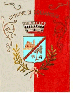 